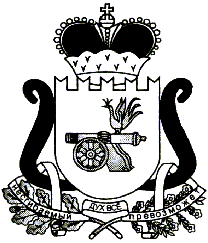 ЕЛЬНИНСКИЙ РАЙОННЫЙ СОВЕТ ДЕПУТАТОВР Е Ш Е Н И Еот 24.09.2020	                                                                            № 40          г. ЕльняОб определении органа местного самоуправления уполномоченным органом по осуществлению государственных полномочий по выплате вознаграждения за выполнение функций классного руководителя педагогическим работникам муниципальных образовательных организацийВ соответствии с Федеральным законом от 06.10.2003 № 131-ФЗ «Об общих принципах организации местного самоуправления в Российской Федерации» (с изменениями), областным законом от 06 июля 2006 года N 87-з «О наделении органов местного самоуправления муниципальных районов и городских округов Смоленской области государственными полномочиями по выплате вознаграждения за выполнение функций классного руководителя педагогическим работникам муниципальных образовательных организаций»,Ельнинский районный Совет депутатов Р Е Ш И Л:1.Определить Администрацию муниципального образования «Ельнинский район» Смоленской области уполномоченным органом по осуществлению государственных полномочий по выплате вознаграждения за выполнение функций классного руководителя педагогическим работникам муниципальных образовательных организаций.2.Поручить Администрации муниципального образования «Ельнинский район» Смоленской области опубликовать настоящее решение в газете «Знамя».  Настоящее решение вступает в силу со дня его опубликования.Председатель Ельнинскогорайонного Совета депутатовЕ.Н. ГераськоваГлава муниципальногообразования «Ельнинский район»Смоленской областиН.Д. МищенковРазослать: адм., отд.образ.Исп. Николаенкова Е.Птел. 4-17-56Разработчик: Соколова С.В.тел. 4-23-79Визы:Е.А. Глебова     _____________«___»______ 2020 г.М.А.Пысин       _____________«___»______ 2020 г.О.И. Новикова  _____________«___»______ 2020 г.